Aditya Institute of Technology and Management (AITAM), TekkaliAn Autonomous InstitutionDepartment of Training & PlacementCIRCULARDate: 10-09-2015Greetings!!!!Dear 2015 & 2016 pass out students,We are happy to inform you that “TESSOLVE” is visiting our campus to recruit 2015 & 2016 pass out students of B.Tech/M.Tech: CSE & IT (career 65% with no backlogs) on 23-09-2015. Date of Recruitment		: 23-09-2015 (Wednesday) Report Time			: 9:00 AMQualification	: B.Tech ​/M.Tech : 2015 & 2016​ pass-outs with CSE & IT background with  65% and above aggregate marks throughout career with no back logs.Venue                                         : D-Block Seminar Hall (AITAM)Website			: http://www.tessolve.com/Functional Area		: Software - Application Programming, MaintenanceRole Category			: Programming & DesignRole				: Software DeveloperJob Location			: VisakhapatnamStudent should come with      : College ID card, 2 copies of updated Resumes,      2 passport size photos, all certificates Xerox copies,    Formal  attire.Job Description: Candidate should have good programming skills using C/C++ on Windows/Linux platform. Final year project completed in C/C++ candidates are preferred. Good troubleshooting and debugging skills. Should have fair knowledge on Object Oriented Programming. Should have good analytical and problem solving skills. Should be highly motivated and dynamic to work under Target oriented environment. Possess strong written and oral communication skills. Should have positive learning attitude.We attached the eligible list of the students, check your mails regularly for the hall tickets which will be send by the company, you have to take the printout and bring the hall ticket on that day.Note: Students who full fills the criteria should check the eligible list after that if your name is not there in the list contact T & P cell on or before 11-08-2015 (12:00 Noon).For more details contact Training & Placement cell.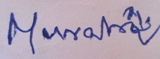 										B.V.G.MURALI KRISHNA		                                                 					             (Head Placements)                                                           						 Copy to: Director, Principal, Dean (A & P), Dean (FS), Copy to: All HODs for information and circulation among the students,Copy to : Placement Notice boards,